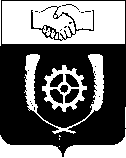   РОССИЙСКАЯ ФЕДЕРАЦИЯ                                  АДМИНИСТРАЦИЯМУНИЦИПАЛЬНОГО РАЙОНА             КЛЯВЛИНСКИЙ             Самарской области          РАСПОРЯЖЕНИЕ29.05.2024 г. № 89_            О внесении изменений в распоряжение администрации муниципального района Клявлинский от 10.03.2022 г. № 31 «О комиссии по проверке документов, предоставляемых  сельскохозяйственными товаропроизводителями, организациями агропромышленного комплекса, крестьянскими (фермерскими) хозяйствами, сельскохозяйственными кооперативами, индивидуальными предпринимателями, юридическими лицами и организациями потребительской кооперации, осуществляющими свою деятельность на территории муниципального района Клявлинский Самарской области в целях получения мер государственной поддержки»В связи с кадровыми изменениями и целях организации работы в рамках реализации переданных государственных полномочий по поддержке сельскохозяйственного производства, в соответствии с Федеральным законом от 06.10.2003 № 131-ФЗ «Об общих принципах организации местного самоуправления в Российской Федерации», Законом Самарской области от 03.04.2009 № 41-ГД «О наделении органов местного самоуправления на территории Самарской области отдельными государственными полномочиями по поддержке сельскохозяйственного производства», постановлением Правительства Самарской области от 12.02.2013 № 30 «О мерах, направленных на поддержку сельскохозяйственного производства за счёт средств областного бюджета, в том числе формируемых за счёт поступающих в областной бюджет средств федерального бюджета»: Внести в распоряжение администрации муниципального района Клявлинский от 10.03.2022 г. № 31 «О комиссии по проверке документов, предоставляемых  сельскохозяйственными товаропроизводителями, организациями агропромышленного комплекса, крестьянскими (фермерскими) хозяйствами, сельскохозяйственными кооперативами, индивидуальными предпринимателями, юридическими лицами и организациями потребительской кооперации, осуществляющими свою деятельность на территории муниципального района Клявлинский Самарской области в целях получения мер государственной поддержки» (далее – распоряжение) следующие изменения:Приложение № 1 к распоряжению изложить в редакции согласно приложению к настоящему распоряжению.В Приложении № 2 к распоряжению:в п. 1.2. слова «на 2014 - 2025 годы» исключить;пункт 2.2. изложить в следующей редакции: «2.2. Иными задачами Комиссии являются рассмотрение вопросов в рамках порядков.»;дополнить пунктом 2.3. следующего содержания:«2.3. Комиссия вправе:- приглашать для участия в статусе наблюдателей без права голоса в своих заседаниях представителей структурных подразделений администрации муниципального района Клявлинский, участников отбора и иных заинтересованных лиц;- взаимодействовать с органами государственной власти, организациями и гражданами по вопросам, относящимся к компетенции Комиссии.»;Пункты 4.7., 4.8. изложить в следующей редакции:«4.7. Решение Комиссии в день его принятия, оформляется протоколами заседания Комиссии, которые подписываются председательствующим на заседании Комиссии и членами Комиссии, участвующими в заседании Комиссии, секретарем Комиссии.4.8. Члены Комиссии, не согласные с решением, принятым на заседании Комиссии, вправе изложить свое особое мнение, которое в обязательном порядке вносится в соответствующий протокол заседания Комиссии или приобщается к нему, если особое мнение представлено членом Комиссии в письменной форме. Протоколы заседания Комиссии и приобщённые к ним документы хранятся в отделе бухгалтерского учета и отчетности администрации муниципального района Клявлинский.».Разместить настоящее распоряжение на официальном сайте Администрации муниципального района Клявлинский в информационно-коммуникационной сети «Интернет».Настоящее распоряжение вступает в силу со дня его принятия и распространяется на правоотношения, возникшие с 16 февраля 2024 года, за исключением пункта 1.1. настоящего распоряжения.Пункт 1.1. настоящего распоряжения вступает в силу со дня его принятия и распространяет свое действие на правоотношения, возникшие с 03 мая 2024 года.Контроль за выполнением настоящего распоряжения возложить на заместителя Главы района по сельскому хозяйству – руководителя Управления сельского хозяйства администрации муниципального района Клявлинский  Абаева В.А.Исайчева Е.В.         Приложение  к распоряжению                                                                  администрации муниципального                                                                    района Клявлинский Самарской области                                                                  от 29.05.2024 г. № 89 Приложение № 1 к распоряжению                                                                  Администрации муниципального                                                                    района Клявлинский Самарской области                                                                  от 10.03.2022 г. № 31 СОСТАВ Комиссии по проверке документов, предоставляемых  сельскохозяйственными товаропроизводителями, организациями агропромышленного комплекса, крестьянскими (фермерскими) хозяйствами, сельскохозяйственными кооперативами, индивидуальными предпринимателями, юридическими лицами и организациями потребительской кооперации, осуществляющими свою деятельность на территории муниципального района Клявлинский Самарской области в целях получения мер государственной поддержки (далее - Комиссия)Глава муниципального района Клявлинский Самарской области П.Н. Климашов Абаев Владимир Андреевич-заместитель Главы района по сельскому хозяйству-руководитель управления сельского хозяйства администрации муниципального района Клявлинский Самарской области - председатель КомиссииИсайчева Елена Владимировна-ведущий юрист Муниципального автономного учреждения «Многофункциональный центр предоставления государственных и муниципальных услуг» муниципального района Клявлинский Самарской области – секретарь КомиссииЧлены КомиссииЧлены КомиссииЧлены КомиссииСомов Евгений Владимирович-агроном управления сельского хозяйства администрации муниципального района Клявлинский Самарской областиСомова Татьяна Леонидовна-зоотехник  управления сельского хозяйства администрации муниципального района Клявлинский Самарской областиБорзова Раиса Евгеньевна-бухгалтер администрации муниципального района Клявлинский Самарской областиКичаева Ольга Николаевна-экономист управления сельского хозяйства администрации муниципального района Клявлинский самарской области